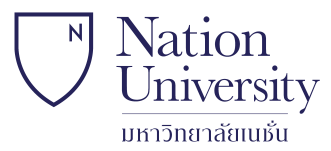 ชื่อเรื่อง  ………………………………………………………………..........................………………………………………………………….…………….……...…………………………………………………………………………………………………………............................………………………………….……………..เจ้าของผลงาน...................................................................................................................................................................................สังกัด..................................................................................................................................................................................................การประเมินคุณภาพตามเกณฑ์ (ให้ใส่เครื่องหมายตามข้อที่ท่านมีความเห็นว่าผลงานเป็นไปตามเกณฑ์)สรุปผลการประเมินคุณภาพงานหนังสือ (อาจแนบเอกสารเพิ่ม : ถ้ามี) มีความเห็นว่า เนื้อหามีความสมบูรณ์ เป็นประโยชน์แก่การศึกษาค้นคว้าและประโยชน์ทางวิชาการ เหมาะสมกับการจัดทำเป็น     หนังสือและเห็นควรให้ทำการเผยแพร่ต่อไปได้ มีความเห็นว่า เนื้อหาสาระยังขาดความสมบูรณ์ เห็นควรให้มีการแก้ไข ปรับปรุงก่อนการเผยแพร่ข้อเสนอแนะในการแก้ไข ปรับปรุง						ลงชื่อ......................................................... ผู้ประเมิน                 						      (........................................................)						สังกัดสถาบัน..........................................................						วันที่............เดือน............................พ.ศ..............การประเมินเป็นไปตามเกณฑ์ไม่เป็นไปตามเกณฑ์1 เนื้อหาสาระทางวิชาการความถูกต้อง สมบูรณ์ และทันสมัย2 ความสอดคล้องของเนื้อหาและการใช้ภาษาทางวิชาการ 3 มีแนวคิดและการนำเสนอที่ชัดเจน เป็นประโยชน์ต่อวงวิชาการ4 รูปแบบ/ลักษณะของผลงานถูกต้อง (สารบัญ การพิมพ์ การจัดทำเชิงอรรถ บรรณานุกรม และการมีการอ้างอิง)5 มีการวิเคราะห์และเสนอความรู้หรือวิธีการที่ทันสมัยต่อความก้าวหน้าทางวิชาการและเป็นประโยชน์ต่อวงวิชาการ6 มีการสอดแทรกความคิดริเริ่ม ประสบการณ์หรืองานวิจัยที่แสดงให้เห็นถึงความรู้ที่เป็นประโยชน์ต่อวงวิชาการ7 สามารถนำไปใช้อ้างอิงหรือนำไปปฏิบัติได้8 มีลักษณะเป็นงานบุกเบิกทางวิชาการและมีการสังเคราะห์จนถึงระดับที่สร้างองค์ความรู้ใหม่ ในเรื่องใดเรื่องหนึ่ง9 ผลงานสามารถกระตุ้นให้เกิดความคิดและค้นคว้าต่อเนื่อง10 ผลงานเป็นที่เชื่อถือและยอมรับในวงวิชาการหรือวิชาชีพที่เกี่ยวข้องในระดับชาติหรือนานาชาติ